№ п/пНаименование товараЕд. изм.Кол-воТехнические, функциональные характеристикиТехнические, функциональные характеристики№ п/пНаименование товараЕд. изм.Кол-воПоказатель (наименование комплектующего, технического параметра и т.п.)Описание, значение1.Домик №20ДОМ-20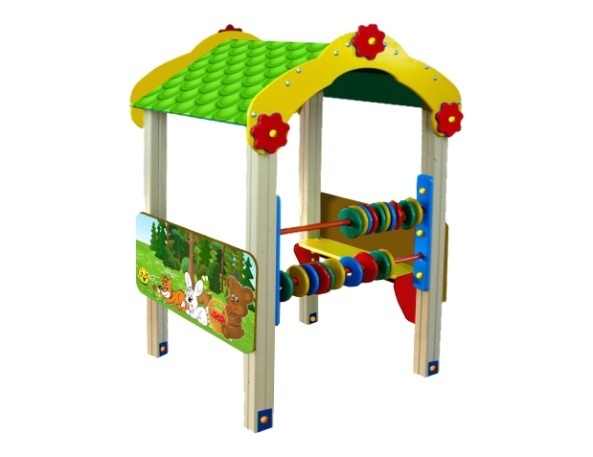 шт.11.Домик №20ДОМ-20шт.1Высота  (мм) 17501.Домик №20ДОМ-20шт.1Длина  (мм)12201.Домик №20ДОМ-20шт.1Ширина  (мм)12201.Домик №20ДОМ-20шт.1Применяемые материалы Применяемые материалы 1.Домик №20ДОМ-20шт.1СтолбыВ кол-ве 4шт. из клееного деревянного бруса, сечением 100х100 мм и имеющими скругленный профиль с канавкой посередине. Снизу столбы заканчивается металлической закладной деталью, которая бетонируется в землю.1.Домик №20ДОМ-20шт.1Крыша В кол-ве 1шт., выполнена из  ламинированной влагостойкой фанеры толщиной 18мм с нанесением  рисунка.1.Домик №20ДОМ-20шт.1ОграждениеВ кол-ве 2 шт. выполнены из  влагостойкой фанеры   толщиной 18мм.с нанесением рисунка.1.Домик №20ДОМ-20шт.1Скамья с ребром жесткости посерединеВ кол-ве 2шт, выполнена из влагостойкой фанеры толщиной 18мм с покраской полиуретановой краской1.Домик №20ДОМ-20шт.1Счеты1 комплект, который  состоят из двух перекладин из металлической трубы диаметром 27мм и толщиной стенки 2.8мм, двух крепежных накладок из ламинированной фанеры толщиной 18мм.Цветных  бубликов - 20 шт. из влагостойкой фанеры18мм  и внутреннее отверстие 38мм.1.Домик №20ДОМ-20шт.1МатериалыКлееный деревянный брус выполнены из сосновой древесины  и подвергнут специальной обработке и сушке, отшлифован  со всех сторон и покрашен  в заводских условиях акриловой краской. Влагостойкая  фанера все углы фанеры закругленными, радиус 20мм,  и окрашена   двухкомпонентной полиуретановой краской, специально предназначенной для применения на детских площадках, стойкой к сложным погодным условиям, истиранию, устойчивой к воздействию ультрафиолета и влаги. Металл покрашен термопластичной порошковой краской. Заглушки пластиковые, цветные. Все метизы оцинкованы.